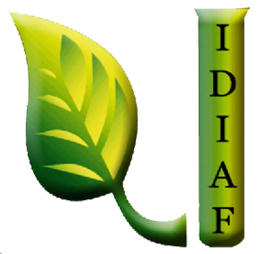 Licitaciones Restirngidas del IDIAFDurante Octubre 2019 no se realizó ningún proceso de compras bajo esta modalidad.